Załącznik nr 1Lista sprzętu posiadanego przez Zamawiającego Lista sprzętu do dostarczenia przez Wykonawcę: Tablet do aplikacji pocztówka Ilość: 1 System operacyjny Android Aparat min. 13 MpixCzujniki: Akcelerometr, Czujnik światła, ŻyroskopWyświetlacz min. 8”Komplet silikonowych nakładek na okulary Oculus Quest 2 - Ilość: 60Lady do aplikacji Teleturniej2 lad o takich samych wymiarach ok. szerokość 60 cm, wysokość 80 cm. 1 lady do prowadzącego o wymiarach szerokość 60 cm, wysokość 80 cm3 lady muszą być wykonane z plexi z podświetleniem ledowym Projekty lady muszą zostać zaakceptowane przez ZamawiającegoTotemy do wyścigu rowerowego 2 totemy z telewizorami min 65” Dostawa telewizorów min. 65” Rozdzielczość 4K Technologia smart TVMin. 3 wejścia HDMIKażdy totem musi w estetyczny sposób zabudować telewizor. Projekt zabudowy musi zostać zaakceptowany przez zamawiającego  Zabudowa środkowej strefy według planu strefy(atrakcja 0.1,3.1,4.1 oraz strefa lot/rot)Strefa musi zostać zabudowana w sposób spójny, symetryczny z bezpiecznych dla odwiedzających materiałów Zabudowa musi mieć min. 3 metry wysokości i 3 metry szerokości Musi tworzyć całość. Strefy muszą przenikać się ze sobą w sposób płynnyKrzesła typu „Jajko”Ilość: 3 Kolor wnętrza: czerwony Kolor obudowy: biały Min. 130 cm wysokości Każdy z powyższych sprzętów musi: Być fabrycznie nowy Nie posiadać żadnych wad, uszkodzeń, otarć, rys, itp. Rysunek 1: Rozstawienie SKI Symulatora: 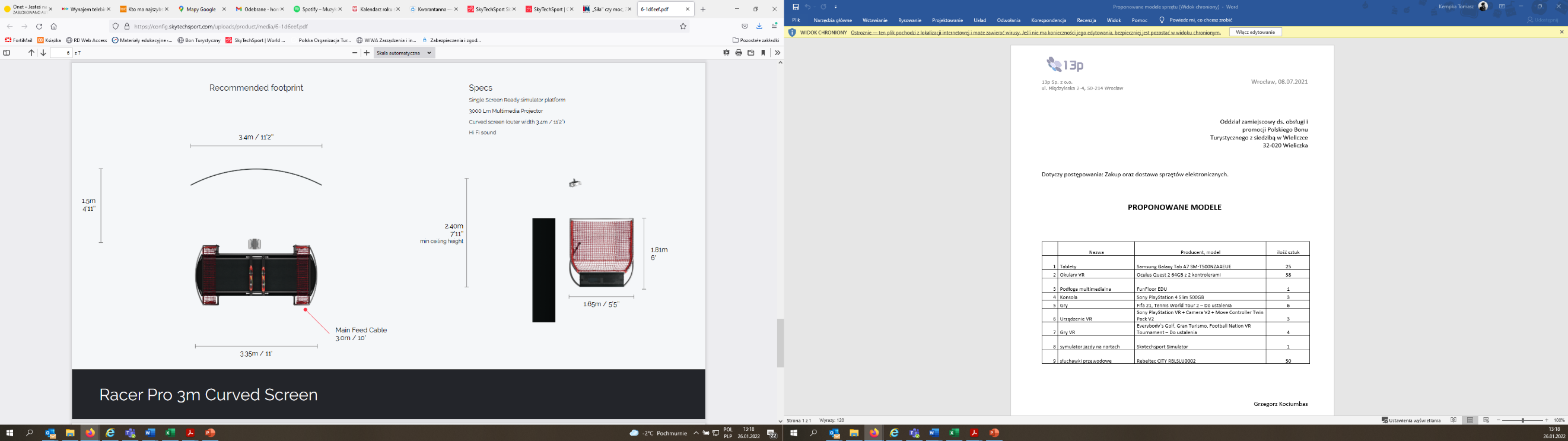 Rysunek 2: Podłączenie Ski-symulatora: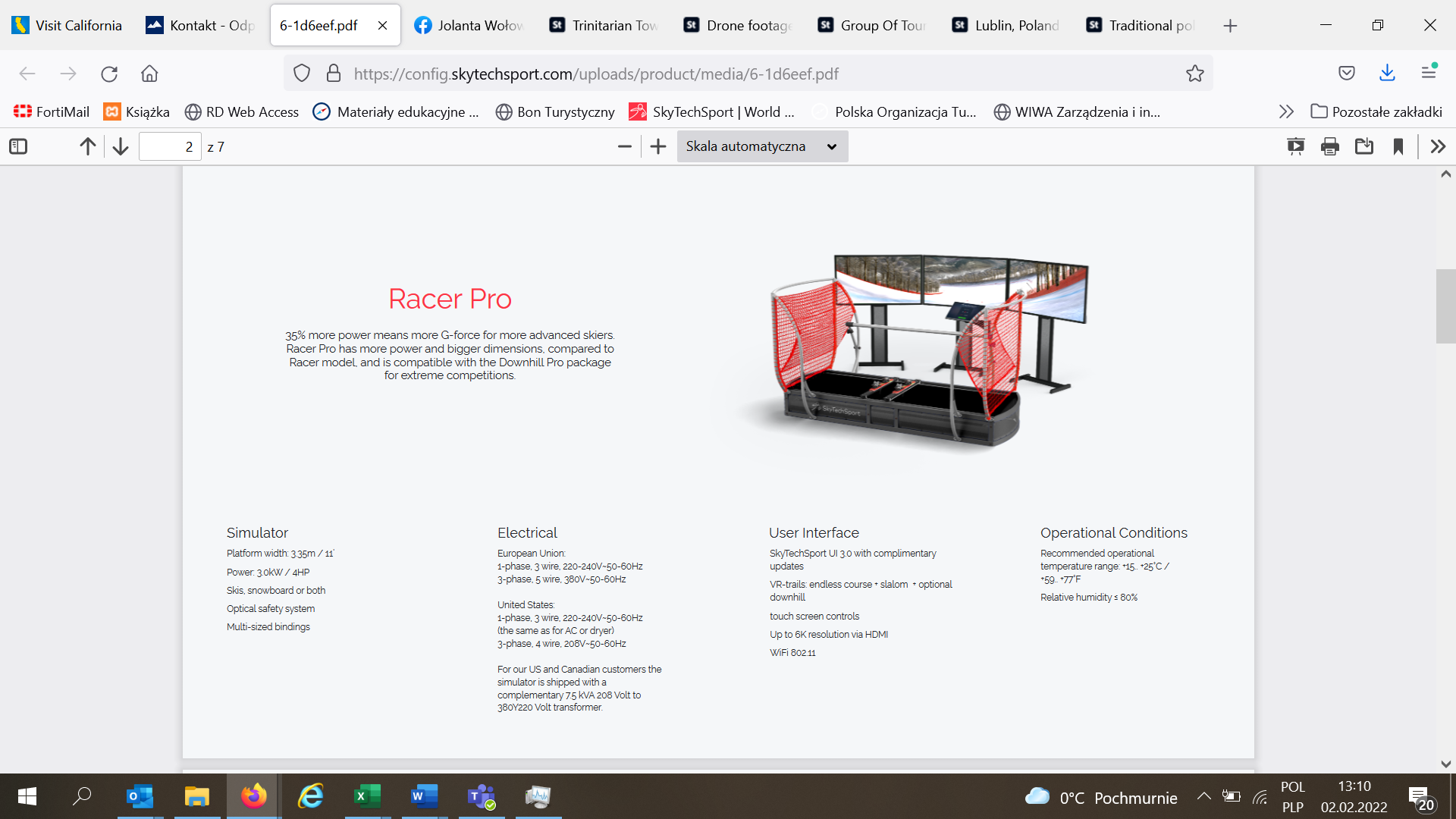 Rysunek 3: Wymiary Ski-Symulatora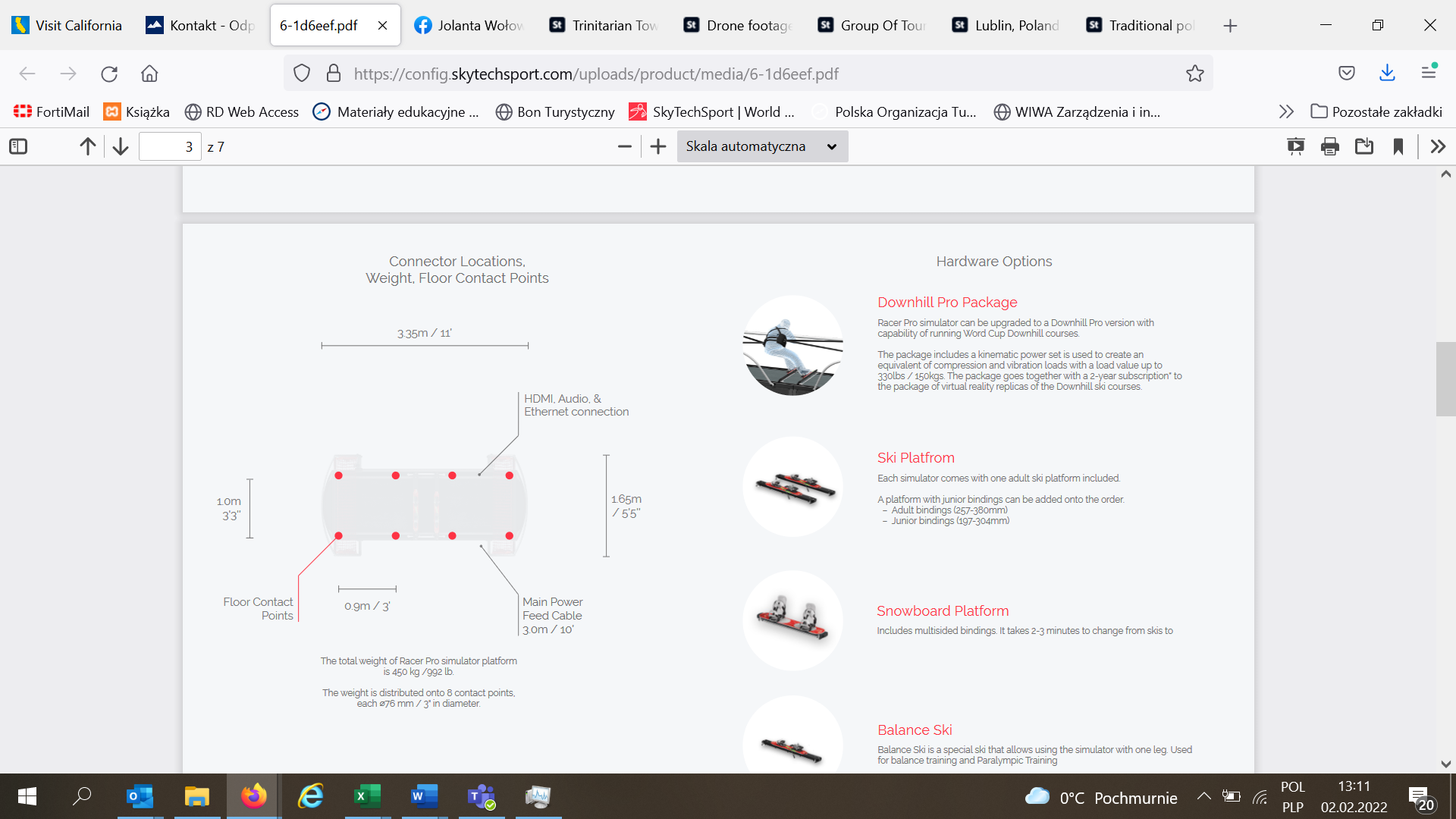 LP.LP.Rodzaj sprzętuRodzaj sprzętuModelModelIlośćIlośćWymiaryWymiaryWymiaryUWAGISPRZĘT ELEKTRONICZNYSPRZĘT ELEKTRONICZNYSPRZĘT ELEKTRONICZNYSPRZĘT ELEKTRONICZNYSPRZĘT ELEKTRONICZNYSPRZĘT ELEKTRONICZNYSPRZĘT ELEKTRONICZNYSPRZĘT ELEKTRONICZNYSPRZĘT ELEKTRONICZNYSPRZĘT ELEKTRONICZNYSPRZĘT ELEKTRONICZNYSPRZĘT ELEKTRONICZNY11Ski symulatorSki symulatorSkytechsport Simulator Racer proSkytechsport Simulator Racer pro113.05 x 1.75 x 1.79m3.05 x 1.75 x 1.79m3.05 x 1.75 x 1.79mWaga sprzętu: 450 kg22TabletTabletSamsung Galaxy Tab A7 SM-T500NZAAEUESamsung Galaxy Tab A7 SM-T500NZAAEUE2323125 mm x 212 mm125 mm x 212 mm125 mm x 212 mm33Okulary VROkulary VROculus Quest 2 64GBOculus Quest 2 64GB3232Nie dotyczy (N.D.)Nie dotyczy (N.D.)Nie dotyczy (N.D.)Zestaw z kontrolerami44Podłoga multimedialnaPodłoga multimedialnaFunFloor EDUFunFloor EDU1151cm x 31cm x 20cm51cm x 31cm x 20cm51cm x 31cm x 20cm55Słuchawki Słuchawki Rebeltec CITY RBLSLU0002Rebeltec CITY RBLSLU00024040N.D.N.D.N.D.66Robot humanoidalnyRobot humanoidalnyPepperPepper111210 mm x425 mm x 485 mm1210 mm x425 mm x 485 mm1210 mm x425 mm x 485 mm77TVTVSAMSUNG PE40CSAMSUNG PE40C4491.96 x 53.2x35.191.96 x 53.2x35.191.96 x 53.2x35.188Kabina dezynfekująca Kabina dezynfekująca KD-19 "Bryza"KD-19 "Bryza"1300x1000x2200 1300x1000x2200 1300x1000x2200 POZOSTAŁY SPRZĘT POZOSTAŁY SPRZĘT POZOSTAŁY SPRZĘT POZOSTAŁY SPRZĘT POZOSTAŁY SPRZĘT POZOSTAŁY SPRZĘT POZOSTAŁY SPRZĘT POZOSTAŁY SPRZĘT POZOSTAŁY SPRZĘT POZOSTAŁY SPRZĘT POZOSTAŁY SPRZĘT POZOSTAŁY SPRZĘT 11Krzesło „Jajko”Krzesło „Jajko”N.DN.D55130 x 90 x 80 cm130 x 90 x 80 cm130 x 90 x 80 cm22HandbikeHandbikeN.DN.D44214 x 98 x 70cm214 x 98 x 70cm214 x 98 x 70cm33RowerRowerMTB Romet RAMBLER MTB Romet RAMBLER 22N.D.N.D.N.D.44TrenażerTrenażerTACX BoostTACX Boost22N.D.N.D.N.D.55Rower szosowyRower szosowyN.DN.D11N.D.N.D.N.D.66Rower MTBRower MTBN.DN.D11N.D.N.D.N.D.77Kajak 2 osobowy Kajak 2 osobowy N.DN.D115000x1000m88Rower MTBRower MTBN.DN.D11N.D.99Rower szosowyRower szosowyN.DN.D11N.D.1010Narty biegoweNarty biegoweN.DN.D11N.D.1111Narty zjazdowe Narty zjazdowe N.DN.D11N.D